Class 3 Home Learning Provision – Term 6 Pack 5Class 3 and families, I hope you are in Term 6, how quickly time is flying! Again I would like to say a big thanks to all the children who have handed work in, remember to keep an eye out for it on our class page on the website! Below is four weeks worth of work for you to complete to take us near to the end of Term 6 and the summer holidays. At school we celebrated World Ocean Day on the 8th June, so I have tried to make more of your activities link to this in some way. I hope you enjoy it, it’s a lot of fun! Year 3 - Time Pack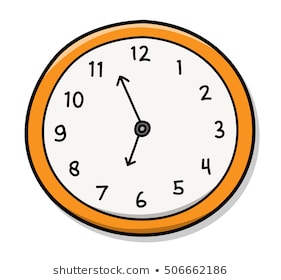 I thought that now more than ever would be the perfect time for you to learn how to tell the time. This will be the main maths focus. I have included everything you need to do this in your learning pack – good luck! Included in your pack: Telling the time display clock – use this to understand the key vocabulary and positions of the hands on the clock.
Time poster – this will help you with conversions of time when answering questions. 
Time knowledge organiser – this highlights the main ideas about time that are covered in Year 3 
White Rose Maths Worksheets 1. Months and Years 2. Hours in a day 3. Telling the time to 5 minutes 4. Telling the time to the minute 5. Using AM and PM 6. 24 hour clock 7. Finding the duration 8. Comparing durations 9. Start and end times 10. Measuring time in seconds 
Tell the time in 24 hour format (2 worksheets) – complete these at the end of all of your other activities to check your understanding 
Telling the time board game – play this when you have learnt to tell the time!SubjectActivityCompletedMathsTelling the time pack White Rose maths worksheets (10)Telling the time worksheets (2)Telling the time board game EnglishUnder The Sea Riddles World Ocean Day Poster with border paperYear 3 and 4 statutory spellings handwriting sheets Year 3 and 4 statutory spellings word search (5) Year 3 and 4 statutory spellings crossword (5) ReadingWorld Ocean Day reading comprehensionEnd Plastic Pollution reading comprehension Spiny Seahorse reading comprehension Layers of the Ocean reading comprehensionScienceMapping the ocean floorThe tidesMelting polar ice capsBiodegradable bagsTopicLayers of the ocean worksheet Design your own sea creatureThe worlds largest ocean and seas 
Research an endangered sea animal of your choice ArtToilet Roll Octopus Create the sea creature you designed using arts and crafts from around your house. Sea art pageR.EThe Creation Story – use 2this story to create a story board of the earths creation.  